深圳房客会投资有限公司2023届校园招聘简章一、公司介绍房客会成立于2011年，总部位于深圳超级总部基地深圳湾，是一家专注于房产投资、二手房交易的互联网房产交易平台，专为城市塔尖精英阶层做以房产为载体的家庭资产配置。房客会在深圳豪宅市场占有率稳居行业第一，年人均业绩突破百万，门店人效稳居深圳第一。房客会是国内首家纯线上内容运营高端房产投资交易平台，通过“内容+SAAS大数据+线下营销”的领先商业模式完美结合实现交易闭环，成为最具影响力的互联网圈层中口碑营销典范，深圳首家服务于高端精英人士的买方经纪人房产投资平台。二、岗位介绍（一）营销管培生（300名）15k-20k/深圳/本科及以上需求专业：专业不限岗位职责：1．学习业务相关知识，掌握豪宅交易流程。2．精准匹配客户需求,提供专业解决方案。3．为客户提供豪宝市场分析报告、价值对比分析报告等。4．进行交易全流程的磋商与谈判。任职要求：1．本科及以上学历，专业不限，有一颗踏实进取、勤奋学习的心。2．沟通能力强，有良好的抗压能力，有团队合作精神，做事讲究效率，结果导向。3．愿意挑战自我，渴望高收入、渴望在大城市有自己的立足之地。4．有良好的沟通协调能力、客户服务意识，对他人、工作、客户负责。（二）豪宅投资顾问（300名）15k-20k/深圳/本科及以上需求专业：专业不限岗位职责：1．利用专业房产投资知识帮助客户实现资产的有效增值。2．准确理解客户需求，为客户提供涉及房产买卖的专业知识等一站式解决方案。3．通过对房源的分析产出有价值的高端房源对比分析报告。4．进行交易全流程的磋商与谈判。任职要求：1．本科及以上学历，专业不限，有一颗踏实进取、勤奋学习的心。2．沟通能力强，有良好的抗压能力，有团队合作精神，做事讲究效率，结果导向。3．愿意挑战自我，渴望高收入、渴望在大城市有自己的立足之地。4．有良好的沟通协调能力、客户服务意识，对他人、工作、客户负责。（三）媒体编辑（5名）8k-15k/深圳/本科及以上需求专业：新闻类相关岗位职责：1．关注深圳楼市，负责楼市相关文竟撰写，能及时抓住房产热点、独立策划与落地相关选题；2．具备一定的内容热点抓取能力，具备独立策划定稿能力；3．热爱内容创作，有扎实的文字功底，能够高效率产出相关内容。任职要求：1．本科及以上的学历，中文、新闻学、传播学、编辑出版等相关专业优先。2．本岗位面向22-23届毕业生。3．对房地产行业有兴趣，有志于长期从事垂直内容领域。4．热爱内容创作，有扎实的文字功底，有较强的学习能力与专研精神，有房地产、经济类相关撰写分析经验者优先。5．有传统媒体平台以及互联网实习经验优先。6．有较强语言表达能力，吃苦耐劳，能承受一定的工作压力。（四）人力管培生（20名）7k-12k/深圳/本科及以上需求专业：人力资源管理、工商管理类相关岗位职责：1．挖掘人才：根据公司战略发展，高质量完成招聘目标。2．宣传拓展：维护现有招聘渠道，发掘更多的途径来提升招聘的效果和力度。3．日常维护：负责简历筛选、电话沟通及面试，候选人推荐、面试邀约、人员录用、员工入职等工作。任职要求：1．本科学历及以上，专业不限。2．积极主动，有上进心，具有良好的沟通表达能力及抗压能力。3．热爱招聘工作，责任心和执行力强。（五）总经理助理（3名）6-10K/深圳/本科及以上需求专业：数据分析类、工商管理、金融类相关岗位职责：1．熟练使用办公软件，认真细心，责任心及多任务处理能力。2．协助运营总监制定相关公司计划。3．负责运营公司内部的数据分析。4．负责职能部门与运营部门的工作协调。任职要求：1．本科及以上学历，研究生学历优先，数据分析类、金融类专业优先。 2．积极主动，有上进心，具有良好的沟通表达能力及抗压能力。3．责任心和执行力强。激励机制1．保底年薪（营销岗位）：转正后保底年薪15万~20万2．有温度的工作氛围：团队氛围团结、正直、阳光，向上，也有一群在房地产行业专家，大部分员工在深圳安家置业，有车有房。3．最优秀培养更优秀的人才环境：导师制、专业的培训体系、完善的晋升机制三、联系方式◆ 联系电话：0755-86548140 （杨女士）◆ 简历投递方式①招聘官方微信号：HomeclubHR（直接沟通HR）②招聘邮箱：homeclubzp@163.com工作地址：广东省深圳市南山区海信南方大厦1801宣讲链接：https://meeting.tencent.com/dm/WRo6Wuz9IJtE#腾讯会议：118-205-935时间：2023年3月22日 19：30~20：30公众号和微信二维码：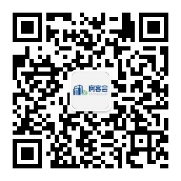 校招微信群二维码：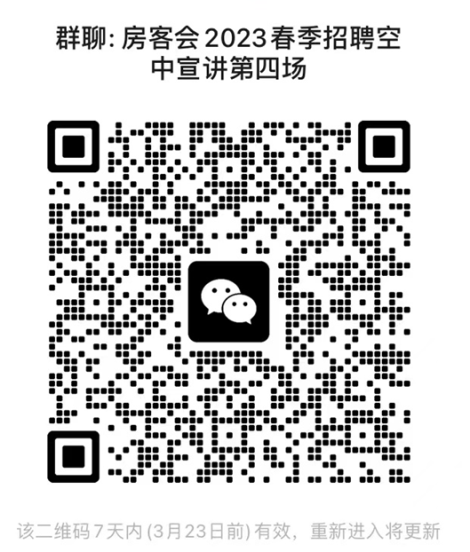 温馨提示：在应聘过程中，请同学们提高警惕，加强防范意识，谨防求职陷阱。